PLANO DE ATIVIDADES E DECLARAÇÃO SITUAÇÃO DO ESTAGIÁRIO (PANDEMIA COVID-19)NOME DO ACADÊMICO/ESTÁGIÁRIO:MATRÍCULA:NOME SUPERVISOR DO ESTÁGIO:ASSINALE AS OPÇÕES ABAIXO CONFORME A SUA SITUAÇÃO, NESTE MOMENTO DE PANDEMIA, ENQUANTO ESTAGIÁRIO:RELATE ABAIXO AS ATIVIDADES QUE SERÃO REALIZADAS DURANTE O ESTÁGIO NA EMPRESA (Exemplos: Emissão de documentos, Elaboração de relatórios, Elaboração de planilhas, Organização de documentos, Participação em reuniões, etc.)_______________________________________________________________________________________________________________________________________________________________________________________________________________________________________________________________________________________________________________________________________________________________________________________________________________________________________________________________________________________________________________________________________________________________________________________________________________________________________________________________________________________________________________________________________________________________________________________________________________________________________________________________________________________________________________________________________________________________________________________________________________________________________________________________________________________________________________________________________________________________________________________________________________________________________________________________________,______de_____________________de 2020.______________________________       _____________________________________ ASSINATURA ESTAGIÁRIO                     ASSINATURA SUPERVISOR ESTÁGIO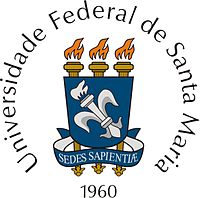 Ministério da EducaçãoUniversidade Federal de Santa MariaCampus Palmeira das Missões Curso de Administração(    ) NÃO PERTENÇO AO GRUPO DE RISCO(   ) PERTENÇO AO GRUPO DE RISCO(   ) IDADE ACIMA DE 60 ANOS(   ) GRÁVIDA OU PUÉRPERA(   ) POSSUO DOENÇA PRÉ-EXISTENTE: ASMA, DIABETE, HIPERTENSÃO, DOENÇA CARDÍACA, HISTÓRICO DE AVC OU CÂNCER, OUTRAS.(   ) O ESTÁGIO SERÁ REALIZADO DE FORMA PRESENCIAL.(   ) O ESTÁGIO SERÁ REALIZADO DE FORMA REMOTA/HOME-OFFICE(    ) O ESTÁGIO SERÁ REALIZADO DE FORMA PRESENCIAL E REMOTA/HOME-OFFICE(    ) O ESTÁGIO SERÁ REALIZADO DE FORMA REMOTA/HOME-OFFICE